PINE-STRAWBERRY FIRE DISTRICT EVACUATION MAPSAVENZA’S QR SCANNER DOES NOT WORK WITH THESE QR CODES.  USE A SEPARATE QR SCANNER OR CAMERA (FOR I-PHONE ESPECIALLY). DOWNLOAD, AND THEN “OPEN WITH” AVENZA EITHER DIRECTLY OR THROUGH YOUR DOWNLOADS FOLDER.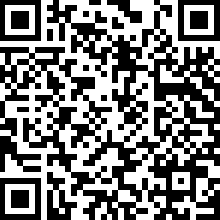 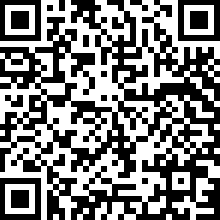 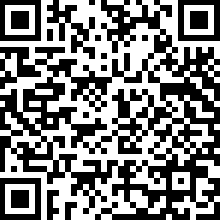    PINE OVERVIEW		           STRAWBERRY OVERVIEW			     ARROWHEAD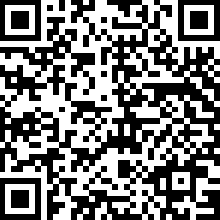 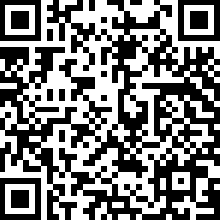 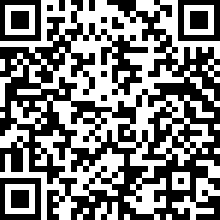        BRADSHAW       		                  HARDSCRABBLE			     HUNT RANCH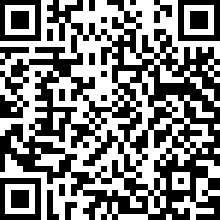 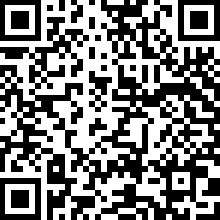 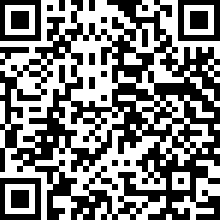          PINE CONE        		              PINE CREEK CANYON	                            STRAWBERRY NORTH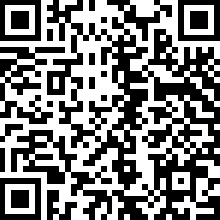 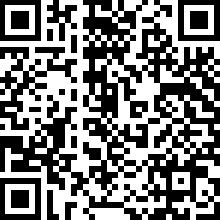 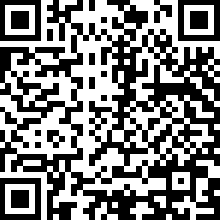 STRAWBERRY SOUTH		              STRAWBERRY WEST		          TONTO NATURAL BRIDGE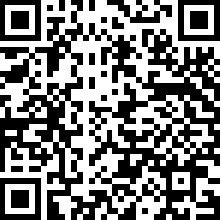 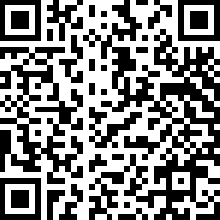 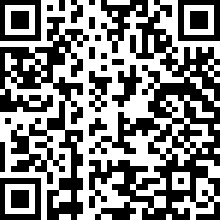 WHISPERING PINES		            WALL MAP (PDF ONLY)		             MAP BOOK (PDF ONLY) 